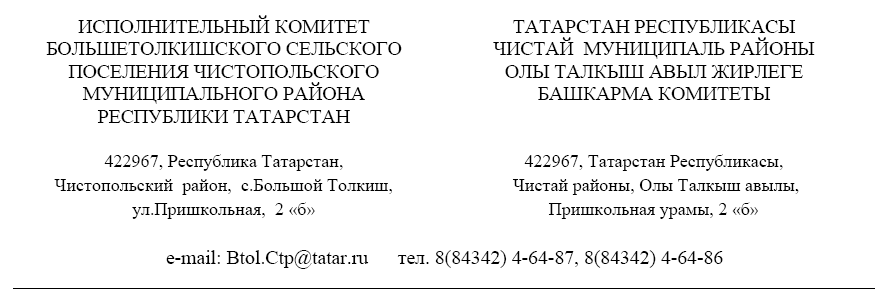 ПОСТАНОВЛЕНИЕ                                                                                             КАРАРот 03.04.2024 г.                                                                                                   №9Об утверждении отчета об исполнении бюджетаБольшетолкишского сельскогопоселения по состоянию на 01.04.2024г. В соответствии со ст.264.2 Бюджетного кодекса Российской Федерации,         Соглашения от 13.01.2023 года «О мерах по социально-экономическому развитию и оздоровлению муниципальных финансов» Исполнительный комитет                               Большетолкишского сельского поселенияП О С Т А Н О В Л Я Е Т: Утвердить  отчет об исполнении бюджета Большетолкишского сельского поселения по состоянию на 01.04. 2024 года, согласно приложению  №1  к настоящему постановлению.Обнародовать настоящее постановление на информационных стендах     Большетолкишского  сельского поселения и разместить на официальном сайте Чистопольского муниципального района адрес http:/chistopol.tatarstan.ru.Глава Большетолкишскогосельского поселения                                                                      Э.Б.Ильин